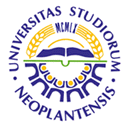 UNIVERSITY OF NOVI SADFACULTY OF AGRICULTURE 21000 NOVI SAD, TRG DOSITEJA OBRADOVIĆA 8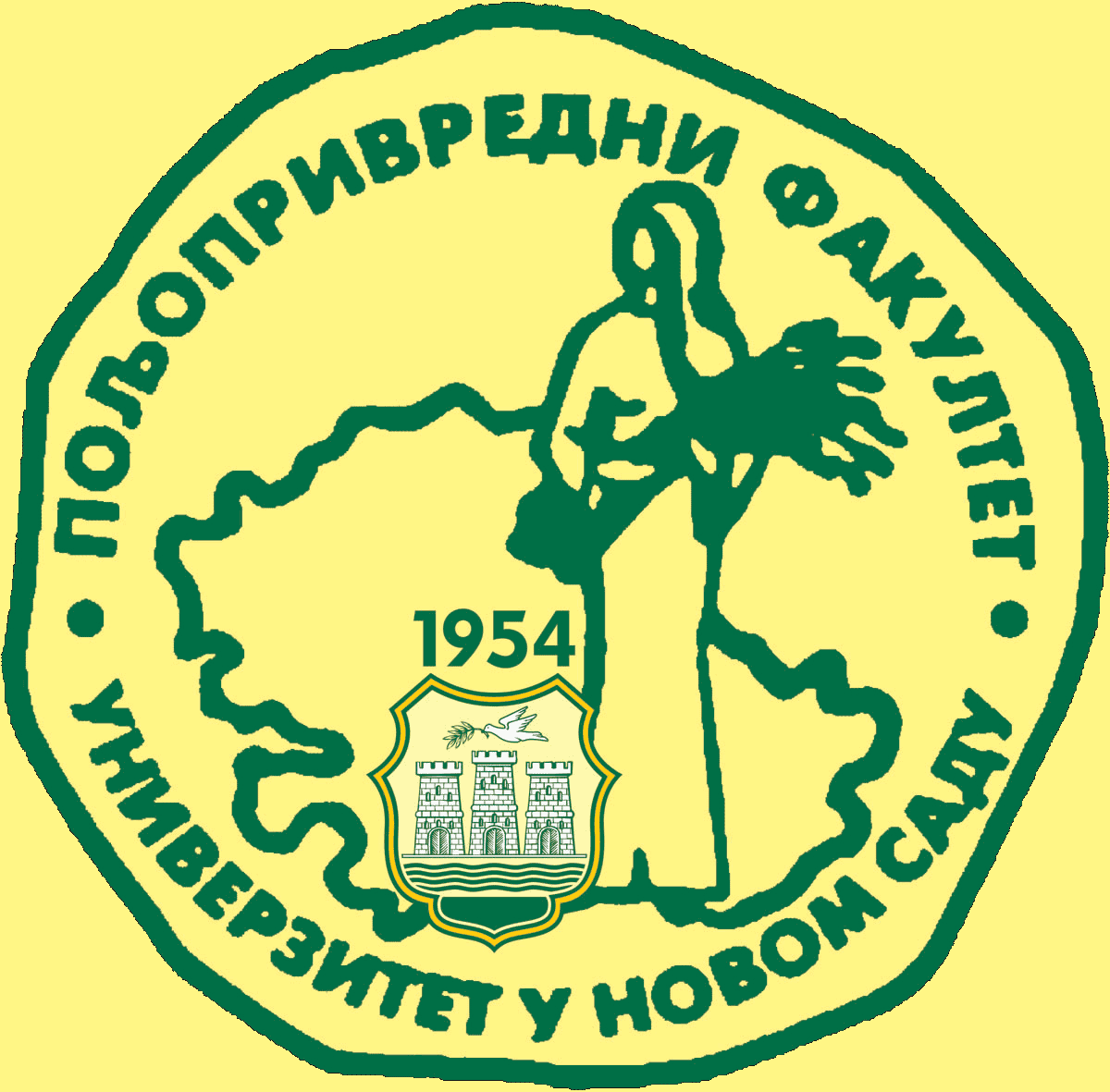 Study Programme AccreditationUNDERGRADUATE ACADEMIC STUDIES                           AGRICULTURAL TOURISM AND RURAL DEVELOPMENT                 Table 5.2 Course specificationTable 5.2 Course specificationTable 5.2 Course specificationCourse:Course:Agricultural ExtensionAgricultural ExtensionAgricultural ExtensionAgricultural ExtensionAgricultural ExtensionAgricultural ExtensionAgricultural ExtensionAgricultural ExtensionAgricultural ExtensionCourse id: 7ОАТ7I09Course id: 7ОАТ7I09Agricultural ExtensionAgricultural ExtensionAgricultural ExtensionAgricultural ExtensionAgricultural ExtensionAgricultural ExtensionAgricultural ExtensionAgricultural ExtensionAgricultural ExtensionNumber of ECTS: 6Number of ECTS: 6Agricultural ExtensionAgricultural ExtensionAgricultural ExtensionAgricultural ExtensionAgricultural ExtensionAgricultural ExtensionAgricultural ExtensionAgricultural ExtensionAgricultural ExtensionTeacher:Teacher:Assistant Professor Dejan R. JankovićAssistant Professor Dejan R. JankovićAssistant Professor Dejan R. JankovićAssistant Professor Dejan R. JankovićAssistant Professor Dejan R. JankovićAssistant Professor Dejan R. JankovićAssistant Professor Dejan R. JankovićAssistant Professor Dejan R. JankovićAssistant Professor Dejan R. JankovićMarica Petrovic; Marina NovakovMarica Petrovic; Marina NovakovMarica Petrovic; Marina NovakovMarica Petrovic; Marina NovakovMarica Petrovic; Marina NovakovMarica Petrovic; Marina NovakovMarica Petrovic; Marina NovakovMarica Petrovic; Marina NovakovMarica Petrovic; Marina NovakovCourse statusCourse statusElectiveElectiveElectiveElectiveElectiveElectiveElectiveElectiveElectiveNumber of active teaching classes (weekly)Number of active teaching classes (weekly)Number of active teaching classes (weekly)Number of active teaching classes (weekly)Number of active teaching classes (weekly)Number of active teaching classes (weekly)Number of active teaching classes (weekly)Number of active teaching classes (weekly)Number of active teaching classes (weekly)Number of active teaching classes (weekly)Number of active teaching classes (weekly)Lectures: 2Lectures: 2Tutorials: 2Tutorials: 2Tutorials: 2Other teaching types:Other teaching types:Study research work:Study research work:Other classes:Other classes:Precondition coursesPrecondition coursesManagement of Fruit and Viticultural Production, Management of Crop Production Management of Fruit and Viticultural Production, Management of Crop Production Management of Fruit and Viticultural Production, Management of Crop Production Management of Fruit and Viticultural Production, Management of Crop Production Management of Fruit and Viticultural Production, Management of Crop Production Management of Fruit and Viticultural Production, Management of Crop Production Management of Fruit and Viticultural Production, Management of Crop Production Management of Fruit and Viticultural Production, Management of Crop Production Management of Fruit and Viticultural Production, Management of Crop Production 1.Educational goalsIntroducing students to the basics of agricultural extension as an institution and a consulting process, the interdisciplinary approach of extension science, and basic organizational issues in agricultural extension. The aim is to introduce students to the basics of different concepts and approaches in organization, financing and performance of agricultural extension, as well as with theoretical references used to perceive these processes.1.Educational goalsIntroducing students to the basics of agricultural extension as an institution and a consulting process, the interdisciplinary approach of extension science, and basic organizational issues in agricultural extension. The aim is to introduce students to the basics of different concepts and approaches in organization, financing and performance of agricultural extension, as well as with theoretical references used to perceive these processes.1.Educational goalsIntroducing students to the basics of agricultural extension as an institution and a consulting process, the interdisciplinary approach of extension science, and basic organizational issues in agricultural extension. The aim is to introduce students to the basics of different concepts and approaches in organization, financing and performance of agricultural extension, as well as with theoretical references used to perceive these processes.1.Educational goalsIntroducing students to the basics of agricultural extension as an institution and a consulting process, the interdisciplinary approach of extension science, and basic organizational issues in agricultural extension. The aim is to introduce students to the basics of different concepts and approaches in organization, financing and performance of agricultural extension, as well as with theoretical references used to perceive these processes.1.Educational goalsIntroducing students to the basics of agricultural extension as an institution and a consulting process, the interdisciplinary approach of extension science, and basic organizational issues in agricultural extension. The aim is to introduce students to the basics of different concepts and approaches in organization, financing and performance of agricultural extension, as well as with theoretical references used to perceive these processes.1.Educational goalsIntroducing students to the basics of agricultural extension as an institution and a consulting process, the interdisciplinary approach of extension science, and basic organizational issues in agricultural extension. The aim is to introduce students to the basics of different concepts and approaches in organization, financing and performance of agricultural extension, as well as with theoretical references used to perceive these processes.1.Educational goalsIntroducing students to the basics of agricultural extension as an institution and a consulting process, the interdisciplinary approach of extension science, and basic organizational issues in agricultural extension. The aim is to introduce students to the basics of different concepts and approaches in organization, financing and performance of agricultural extension, as well as with theoretical references used to perceive these processes.1.Educational goalsIntroducing students to the basics of agricultural extension as an institution and a consulting process, the interdisciplinary approach of extension science, and basic organizational issues in agricultural extension. The aim is to introduce students to the basics of different concepts and approaches in organization, financing and performance of agricultural extension, as well as with theoretical references used to perceive these processes.1.Educational goalsIntroducing students to the basics of agricultural extension as an institution and a consulting process, the interdisciplinary approach of extension science, and basic organizational issues in agricultural extension. The aim is to introduce students to the basics of different concepts and approaches in organization, financing and performance of agricultural extension, as well as with theoretical references used to perceive these processes.1.Educational goalsIntroducing students to the basics of agricultural extension as an institution and a consulting process, the interdisciplinary approach of extension science, and basic organizational issues in agricultural extension. The aim is to introduce students to the basics of different concepts and approaches in organization, financing and performance of agricultural extension, as well as with theoretical references used to perceive these processes.1.Educational goalsIntroducing students to the basics of agricultural extension as an institution and a consulting process, the interdisciplinary approach of extension science, and basic organizational issues in agricultural extension. The aim is to introduce students to the basics of different concepts and approaches in organization, financing and performance of agricultural extension, as well as with theoretical references used to perceive these processes.2.Educational outcomesUpon the completion of the course, students are able to realize the complex and interdisciplinary nature of agricultural extension. Students can distinguish between different specific features, advantages and disadvantages of different forms of agricultural extension organization and financing. In addition, students are introduced to basic methods of agricultural extension and demands of extension communication. They can also critically analyse agricultural extension process and factors influencing it.2.Educational outcomesUpon the completion of the course, students are able to realize the complex and interdisciplinary nature of agricultural extension. Students can distinguish between different specific features, advantages and disadvantages of different forms of agricultural extension organization and financing. In addition, students are introduced to basic methods of agricultural extension and demands of extension communication. They can also critically analyse agricultural extension process and factors influencing it.2.Educational outcomesUpon the completion of the course, students are able to realize the complex and interdisciplinary nature of agricultural extension. Students can distinguish between different specific features, advantages and disadvantages of different forms of agricultural extension organization and financing. In addition, students are introduced to basic methods of agricultural extension and demands of extension communication. They can also critically analyse agricultural extension process and factors influencing it.2.Educational outcomesUpon the completion of the course, students are able to realize the complex and interdisciplinary nature of agricultural extension. Students can distinguish between different specific features, advantages and disadvantages of different forms of agricultural extension organization and financing. In addition, students are introduced to basic methods of agricultural extension and demands of extension communication. They can also critically analyse agricultural extension process and factors influencing it.2.Educational outcomesUpon the completion of the course, students are able to realize the complex and interdisciplinary nature of agricultural extension. Students can distinguish between different specific features, advantages and disadvantages of different forms of agricultural extension organization and financing. In addition, students are introduced to basic methods of agricultural extension and demands of extension communication. They can also critically analyse agricultural extension process and factors influencing it.2.Educational outcomesUpon the completion of the course, students are able to realize the complex and interdisciplinary nature of agricultural extension. Students can distinguish between different specific features, advantages and disadvantages of different forms of agricultural extension organization and financing. In addition, students are introduced to basic methods of agricultural extension and demands of extension communication. They can also critically analyse agricultural extension process and factors influencing it.2.Educational outcomesUpon the completion of the course, students are able to realize the complex and interdisciplinary nature of agricultural extension. Students can distinguish between different specific features, advantages and disadvantages of different forms of agricultural extension organization and financing. In addition, students are introduced to basic methods of agricultural extension and demands of extension communication. They can also critically analyse agricultural extension process and factors influencing it.2.Educational outcomesUpon the completion of the course, students are able to realize the complex and interdisciplinary nature of agricultural extension. Students can distinguish between different specific features, advantages and disadvantages of different forms of agricultural extension organization and financing. In addition, students are introduced to basic methods of agricultural extension and demands of extension communication. They can also critically analyse agricultural extension process and factors influencing it.2.Educational outcomesUpon the completion of the course, students are able to realize the complex and interdisciplinary nature of agricultural extension. Students can distinguish between different specific features, advantages and disadvantages of different forms of agricultural extension organization and financing. In addition, students are introduced to basic methods of agricultural extension and demands of extension communication. They can also critically analyse agricultural extension process and factors influencing it.2.Educational outcomesUpon the completion of the course, students are able to realize the complex and interdisciplinary nature of agricultural extension. Students can distinguish between different specific features, advantages and disadvantages of different forms of agricultural extension organization and financing. In addition, students are introduced to basic methods of agricultural extension and demands of extension communication. They can also critically analyse agricultural extension process and factors influencing it.2.Educational outcomesUpon the completion of the course, students are able to realize the complex and interdisciplinary nature of agricultural extension. Students can distinguish between different specific features, advantages and disadvantages of different forms of agricultural extension organization and financing. In addition, students are introduced to basic methods of agricultural extension and demands of extension communication. They can also critically analyse agricultural extension process and factors influencing it.3.Course contentTheoretical instruction:  Extension science: from multidisciplinary to interdisciplinary concept. Defining agricultural extension. Aims and functions of agricultural extension. Agricultural extension as a developing factor in agriculture and rural areas. Extension and education, extension and research. The importance of innovations and the theory of diffusion and innovations. Agricultural extension in history. Different models of agricultural extension organization and financing. Extension system transformations. Agricultural extension experiences in different countries. Agricultural extension I Serbia. Institutions and participants in extension process. Specific features of extension communication. Features and competences of extension agents. Extension methods. Individual extension (communicational) methods. Group extension (communicational) methods. Massive (extension) communicational methods.      Practical Instruction: Seminar papers, group work and discussions, practical tutorials in communication methods, case studies, role-plays.3.Course contentTheoretical instruction:  Extension science: from multidisciplinary to interdisciplinary concept. Defining agricultural extension. Aims and functions of agricultural extension. Agricultural extension as a developing factor in agriculture and rural areas. Extension and education, extension and research. The importance of innovations and the theory of diffusion and innovations. Agricultural extension in history. Different models of agricultural extension organization and financing. Extension system transformations. Agricultural extension experiences in different countries. Agricultural extension I Serbia. Institutions and participants in extension process. Specific features of extension communication. Features and competences of extension agents. Extension methods. Individual extension (communicational) methods. Group extension (communicational) methods. Massive (extension) communicational methods.      Practical Instruction: Seminar papers, group work and discussions, practical tutorials in communication methods, case studies, role-plays.3.Course contentTheoretical instruction:  Extension science: from multidisciplinary to interdisciplinary concept. Defining agricultural extension. Aims and functions of agricultural extension. Agricultural extension as a developing factor in agriculture and rural areas. Extension and education, extension and research. The importance of innovations and the theory of diffusion and innovations. Agricultural extension in history. Different models of agricultural extension organization and financing. Extension system transformations. Agricultural extension experiences in different countries. Agricultural extension I Serbia. Institutions and participants in extension process. Specific features of extension communication. Features and competences of extension agents. Extension methods. Individual extension (communicational) methods. Group extension (communicational) methods. Massive (extension) communicational methods.      Practical Instruction: Seminar papers, group work and discussions, practical tutorials in communication methods, case studies, role-plays.3.Course contentTheoretical instruction:  Extension science: from multidisciplinary to interdisciplinary concept. Defining agricultural extension. Aims and functions of agricultural extension. Agricultural extension as a developing factor in agriculture and rural areas. Extension and education, extension and research. The importance of innovations and the theory of diffusion and innovations. Agricultural extension in history. Different models of agricultural extension organization and financing. Extension system transformations. Agricultural extension experiences in different countries. Agricultural extension I Serbia. Institutions and participants in extension process. Specific features of extension communication. Features and competences of extension agents. Extension methods. Individual extension (communicational) methods. Group extension (communicational) methods. Massive (extension) communicational methods.      Practical Instruction: Seminar papers, group work and discussions, practical tutorials in communication methods, case studies, role-plays.3.Course contentTheoretical instruction:  Extension science: from multidisciplinary to interdisciplinary concept. Defining agricultural extension. Aims and functions of agricultural extension. Agricultural extension as a developing factor in agriculture and rural areas. Extension and education, extension and research. The importance of innovations and the theory of diffusion and innovations. Agricultural extension in history. Different models of agricultural extension organization and financing. Extension system transformations. Agricultural extension experiences in different countries. Agricultural extension I Serbia. Institutions and participants in extension process. Specific features of extension communication. Features and competences of extension agents. Extension methods. Individual extension (communicational) methods. Group extension (communicational) methods. Massive (extension) communicational methods.      Practical Instruction: Seminar papers, group work and discussions, practical tutorials in communication methods, case studies, role-plays.3.Course contentTheoretical instruction:  Extension science: from multidisciplinary to interdisciplinary concept. Defining agricultural extension. Aims and functions of agricultural extension. Agricultural extension as a developing factor in agriculture and rural areas. Extension and education, extension and research. The importance of innovations and the theory of diffusion and innovations. Agricultural extension in history. Different models of agricultural extension organization and financing. Extension system transformations. Agricultural extension experiences in different countries. Agricultural extension I Serbia. Institutions and participants in extension process. Specific features of extension communication. Features and competences of extension agents. Extension methods. Individual extension (communicational) methods. Group extension (communicational) methods. Massive (extension) communicational methods.      Practical Instruction: Seminar papers, group work and discussions, practical tutorials in communication methods, case studies, role-plays.3.Course contentTheoretical instruction:  Extension science: from multidisciplinary to interdisciplinary concept. Defining agricultural extension. Aims and functions of agricultural extension. Agricultural extension as a developing factor in agriculture and rural areas. Extension and education, extension and research. The importance of innovations and the theory of diffusion and innovations. Agricultural extension in history. Different models of agricultural extension organization and financing. Extension system transformations. Agricultural extension experiences in different countries. Agricultural extension I Serbia. Institutions and participants in extension process. Specific features of extension communication. Features and competences of extension agents. Extension methods. Individual extension (communicational) methods. Group extension (communicational) methods. Massive (extension) communicational methods.      Practical Instruction: Seminar papers, group work and discussions, practical tutorials in communication methods, case studies, role-plays.3.Course contentTheoretical instruction:  Extension science: from multidisciplinary to interdisciplinary concept. Defining agricultural extension. Aims and functions of agricultural extension. Agricultural extension as a developing factor in agriculture and rural areas. Extension and education, extension and research. The importance of innovations and the theory of diffusion and innovations. Agricultural extension in history. Different models of agricultural extension organization and financing. Extension system transformations. Agricultural extension experiences in different countries. Agricultural extension I Serbia. Institutions and participants in extension process. Specific features of extension communication. Features and competences of extension agents. Extension methods. Individual extension (communicational) methods. Group extension (communicational) methods. Massive (extension) communicational methods.      Practical Instruction: Seminar papers, group work and discussions, practical tutorials in communication methods, case studies, role-plays.3.Course contentTheoretical instruction:  Extension science: from multidisciplinary to interdisciplinary concept. Defining agricultural extension. Aims and functions of agricultural extension. Agricultural extension as a developing factor in agriculture and rural areas. Extension and education, extension and research. The importance of innovations and the theory of diffusion and innovations. Agricultural extension in history. Different models of agricultural extension organization and financing. Extension system transformations. Agricultural extension experiences in different countries. Agricultural extension I Serbia. Institutions and participants in extension process. Specific features of extension communication. Features and competences of extension agents. Extension methods. Individual extension (communicational) methods. Group extension (communicational) methods. Massive (extension) communicational methods.      Practical Instruction: Seminar papers, group work and discussions, practical tutorials in communication methods, case studies, role-plays.3.Course contentTheoretical instruction:  Extension science: from multidisciplinary to interdisciplinary concept. Defining agricultural extension. Aims and functions of agricultural extension. Agricultural extension as a developing factor in agriculture and rural areas. Extension and education, extension and research. The importance of innovations and the theory of diffusion and innovations. Agricultural extension in history. Different models of agricultural extension organization and financing. Extension system transformations. Agricultural extension experiences in different countries. Agricultural extension I Serbia. Institutions and participants in extension process. Specific features of extension communication. Features and competences of extension agents. Extension methods. Individual extension (communicational) methods. Group extension (communicational) methods. Massive (extension) communicational methods.      Practical Instruction: Seminar papers, group work and discussions, practical tutorials in communication methods, case studies, role-plays.3.Course contentTheoretical instruction:  Extension science: from multidisciplinary to interdisciplinary concept. Defining agricultural extension. Aims and functions of agricultural extension. Agricultural extension as a developing factor in agriculture and rural areas. Extension and education, extension and research. The importance of innovations and the theory of diffusion and innovations. Agricultural extension in history. Different models of agricultural extension organization and financing. Extension system transformations. Agricultural extension experiences in different countries. Agricultural extension I Serbia. Institutions and participants in extension process. Specific features of extension communication. Features and competences of extension agents. Extension methods. Individual extension (communicational) methods. Group extension (communicational) methods. Massive (extension) communicational methods.      Practical Instruction: Seminar papers, group work and discussions, practical tutorials in communication methods, case studies, role-plays.4.Teaching methodsLectures, group work and discussions, seminar papers.4.Teaching methodsLectures, group work and discussions, seminar papers.4.Teaching methodsLectures, group work and discussions, seminar papers.4.Teaching methodsLectures, group work and discussions, seminar papers.4.Teaching methodsLectures, group work and discussions, seminar papers.4.Teaching methodsLectures, group work and discussions, seminar papers.4.Teaching methodsLectures, group work and discussions, seminar papers.4.Teaching methodsLectures, group work and discussions, seminar papers.4.Teaching methodsLectures, group work and discussions, seminar papers.4.Teaching methodsLectures, group work and discussions, seminar papers.4.Teaching methodsLectures, group work and discussions, seminar papers.Knowledge evaluation (maximum 100 points)Knowledge evaluation (maximum 100 points)Knowledge evaluation (maximum 100 points)Knowledge evaluation (maximum 100 points)Knowledge evaluation (maximum 100 points)Knowledge evaluation (maximum 100 points)Knowledge evaluation (maximum 100 points)Knowledge evaluation (maximum 100 points)Knowledge evaluation (maximum 100 points)Knowledge evaluation (maximum 100 points)Knowledge evaluation (maximum 100 points)Pre-examination obligationsPre-examination obligationsPre-examination obligationsMandatoryPointsPointsFinal exam Final exam MandatoryMandatoryPointsLecture attendanceLecture attendanceLecture attendanceYes/No1010Written exam Written exam Yes/NoYes/NoTutorial  attendanceTutorial  attendanceTutorial  attendanceYes/No1010Oral examOral examYes/NoYes/No30Seminar paper (1)Seminar paper (1)Seminar paper (1)Yes/No3030In-class activityIn-class activityIn-class activityYes/No2020OtherOtherOtherYes/NoLiterature Literature Literature Literature Literature Literature Literature Literature Literature Literature Literature Ord.AuthorAuthorTitleTitleTitlePublisherPublisherPublisherPublisherYear1.Petrović, Ž. i D. JankovićPetrović, Ž. i D. JankovićPoljoprivredno savetodavstvo Srbije – stanje, problemi i mogućnosti reformiPoljoprivredno savetodavstvo Srbije – stanje, problemi i mogućnosti reformiPoljoprivredno savetodavstvo Srbije – stanje, problemi i mogućnosti reformiPoljoprivredni fakultet Novi Sad. Str. 1-201. ISBN 978-86-7520-186-1Poljoprivredni fakultet Novi Sad. Str. 1-201. ISBN 978-86-7520-186-1Poljoprivredni fakultet Novi Sad. Str. 1-201. ISBN 978-86-7520-186-1Poljoprivredni fakultet Novi Sad. Str. 1-201. ISBN 978-86-7520-186-120102.Petrović, Ž. (ur.)Petrović, Ž. (ur.)Sistem informacija u poljoprivrednom savetodavstvu VojvodineSistem informacija u poljoprivrednom savetodavstvu VojvodineSistem informacija u poljoprivrednom savetodavstvu VojvodinePoljoprivredni fakultet, Novi Sad (odabrana poglavlja)Poljoprivredni fakultet, Novi Sad (odabrana poglavlja)Poljoprivredni fakultet, Novi Sad (odabrana poglavlja)Poljoprivredni fakultet, Novi Sad (odabrana poglavlja)20073.Janković D.Janković D.Teorija difuzije inovacija i njen doprinos razumevanju inovativnog potencijala selaTeorija difuzije inovacija i njen doprinos razumevanju inovativnog potencijala selaTeorija difuzije inovacija i njen doprinos razumevanju inovativnog potencijala selaZbornik Matice srpske za društvene nauke. Br. 118-119, str. 225-256, Novi Sad. ISSN0352-5732 UDK: 316.334.55.Zbornik Matice srpske za društvene nauke. Br. 118-119, str. 225-256, Novi Sad. ISSN0352-5732 UDK: 316.334.55.Zbornik Matice srpske za društvene nauke. Br. 118-119, str. 225-256, Novi Sad. ISSN0352-5732 UDK: 316.334.55.Zbornik Matice srpske za društvene nauke. Br. 118-119, str. 225-256, Novi Sad. ISSN0352-5732 UDK: 316.334.55.20054.Hoffmann, V., Gerster-Bentaya, M. Christink, A. and M. LemaHoffmann, V., Gerster-Bentaya, M. Christink, A. and M. LemaRural Extension. Basic concepts and issues.Rural Extension. Basic concepts and issues.Rural Extension. Basic concepts and issues.VOL: 1. MARGRAF PUBLISHERSVOL: 1. MARGRAF PUBLISHERSVOL: 1. MARGRAF PUBLISHERSVOL: 1. MARGRAF PUBLISHERS20095.Van den Ban, A.W & H. S. HawkinsVan den Ban, A.W & H. S. HawkinsAgricultural Extension. Second EditionAgricultural Extension. Second EditionAgricultural Extension. Second EditionBlackwell ScienceBlackwell ScienceBlackwell ScienceBlackwell Science19966. Odabrani stručni i naučni članci iz domaćih i inostranih časopisa, naučnih skupova i istraživanja.Odabrani stručni i naučni članci iz domaćih i inostranih časopisa, naučnih skupova i istraživanja.Odabrani stručni i naučni članci iz domaćih i inostranih časopisa, naučnih skupova i istraživanja.Odabrani stručni i naučni članci iz domaćih i inostranih časopisa, naučnih skupova i istraživanja.Odabrani stručni i naučni članci iz domaćih i inostranih časopisa, naučnih skupova i istraživanja.Odabrani stručni i naučni članci iz domaćih i inostranih časopisa, naučnih skupova i istraživanja.Odabrani stručni i naučni članci iz domaćih i inostranih časopisa, naučnih skupova i istraživanja.Odabrani stručni i naučni članci iz domaćih i inostranih časopisa, naučnih skupova i istraživanja.Odabrani stručni i naučni članci iz domaćih i inostranih časopisa, naučnih skupova i istraživanja.Odabrani stručni i naučni članci iz domaćih i inostranih časopisa, naučnih skupova i istraživanja.